FORMULAIRE DE SÉLECTION DE PROJETS (Projets d’envergure)Programme d’Engagement envers la Coopération Internationale (PECI)Édition 2022-2023Version : 05Date : 01/04/2021Ingénieurs Sans Frontières Québec8440, Boul. St-Laurent, Local 204Montréal, Québec, Canada, H2P 2M5438-320-ISFQ (4737)isfq@isfq.ca        Ingénieurs Sans Frontières Québec (ISFQ) est une organisation sans but lucratif (OSBL) qui a pour mission d’améliorer les conditions de vie des communautés moins nanties grâce à l’ingénierie durable, par l’union de l’expérience des ingénieurs et de la volonté́ d’agir de la relève québécoise en ingénierie.Afin de sélectionner les projets qui seront mis sur pied par notre organisation, il est nécessaire pour l’organisation de s’assurer du bien-fondé de l’initiative, de la réponse à un besoin identifié par la communauté et au respect des valeurs d’ISFQ. Le présent document permet au demandeur d’identifier les critères de sélection et d’y répondre, si tel est le cas. La période de soumission des projets de coopération internationale 2022-2023-2024 est ouverte, inclusivement, du 1er avril 2021 au 30 juin 2021. Les demandes présentées durant cette période seront évaluées au courant de l’été et de l’automne 2021, pour une réalisation pendant l’année 2022 ou 2023 ou 2024. Pour plus d’information sur le déroulement des étapes de réalisation, vous pouvez vous référer à la page du « Programme d’Engagement » sur le site web de l’organisation.ÉTAPES À SUIVRE POUR RÉPONDRE À UN APPEL À PROJETLisez attentivement les critères listés plus bas afin de déterminer l’admissibilité de votre demande ;Si votre demande est admissible, téléchargez sur le site web : https://isfq.ca/,le document intitulé : « Formulaire de sélection des projets - Projets d’envergure » ;Complétez dûment ledit document ;Ajoutez les annexes demandées (obligatoires) ;Enregistrez le document final sous format « .pdf » ;Intitulez-le « .pdf » sous le nom suivant : Nomdevotreprojet.pdf ;Envoyez votre demande par courriel à l’adresse suivante avant le 30 juin 2021 à 17h00 : isfq@isfq.ca.CRITÈRES D’ADMISSIBILITÉVotre demande doit respecter l’entièreté des critères énumérés ci-dessous afin d’être considérée comme admissible. Le programme PECI, accueillant les soumissions de projet, mobilise le secteur du génie québécois à la coopération internationale par la mise sur pied de projets dans les secteurs de l’eau, de l’infrastructure de petite envergure et d’industriel léger, de l’environnement, de l’agriculture, de l’entrepreneuriat, des énergies renouvelables et du renforcement des capacités. De plus :Le projet doit favoriser les initiatives de renforcement des capacités de la gouvernance et la prise en charge du projet à long terme par les instances locales ;Une majorité des dépenses doivent être associées au renforcement des capacités, aux formations ou à la mise en place de structure de gouvernance ;Les besoins du projet doivent être préalablement identifiés par la communauté locale dans laquelle celui-ci s’implante ;La demande prône l’égalité entre les sexes et doit favoriser l’autonomisation des femmes de la communauté ;Le projet doit respecter les principes de développement durable et aura un impact positif sur les aspects social, économique et environnemental du secteur d’intervention ;La communauté et/ou le partenaire local devront soutenir le financement du projet ;Le budget total du projet doit représenter plus de 60 000 $ CAD et la réalisation du projet doit être sur une période de 18 à 36 mois.QUE SE PASSE-T-IL APRÈS LA SOUMISSION DE VOTRE PROJET ?L’évaluation de votre dossier par notre équipe ISFQ de sélection de projet de coopération internationale comporte plusieurs étapes. Le processus de sélection se base sur une méthode comparative, et toutes les demandes seront évaluées en même temps :Admissibilité : Si une demande ne correspond pas à tous les critères de sélection, la mission et les valeurs d’ISFQ, la soumission ne sera pas évaluée ;Analyse : Chaque demande sera analysée selon les mêmes critères et envoyée pour évaluation à des spécialistes en étude de faisabilité, en financement, en développement durable et en intervention dans des pays en voie de développement. Seules les meilleures soumissions seront retenues. Décision finale : Lorsqu’une décision finale sera prise à propos d’une soumission, tous les demandeurs de cette demande en seront avisés. De plus, seuls les demandeurs ayant passé l’étape de l’admissibilité, qu’ils reçoivent une réponse positive ou négative, seront avisés. Cependant ISFQ se réserve le droit de fournir ces réponses de manière non simultanées.Afin d’optimiser notre capacité de compréhension de votre demande, veuillez fournir le plus d’informations exactes dont vous disposez. Veuillez noter que certaines questions peuvent ne pas être applicables à votre dossier. Le cas échéant, répondre à ces mêmes questions par la formule N/A. Nature de l’interventionIngénieurs Sans Frontières Québec (ISFQ) se veut un partenaire au développement d’un projet durable. L’organisation n’est ni un bailleur de fonds ni un fournisseur de services. Une fois votre projet sélectionné, ISFQ se chargera du recrutement des ingénieurs et professionnels, de l’obtention des fonds nécessaires à l’envoi de ces experts, et de la mise en place technique du projet. Le demandeur devra assurer une collaboration étroite avec l’équipe lors des étapes de réalisation technique, en amont et lors de la mission. L’équipe de mise en place du projet sera en charge d’effectuer le financement par le biais des subventions gouvernementales, des fondations et de partenaires industriels. Il est important de comprendre que la sélection du projet n’entraine pas automatiquement le financement de l’initiative proposée par le demandeur étant donné la complexité du financement et les contraintes des différents bailleurs de fonds potentiels. Le projet sera réalisé à la hauteur des fonds récoltés par ISFQ et l’équipe de projet. ISFQ sollicite une participation active et le développement d’une saine et franche collaboration avec le demandeur durant toute la durée de la réalisation du projet, et dans les années à venir. Identifiez trois projets réalisés (en lien avec le projet présenté) dans lesquels votre organisation a participé et présentez tout renseignement démontrant votre capacité à réaliser le projet. (Maximum 20 lignes)Veuillez indiquer le ou les secteurs dans lesquels votre projet s’inscritDécrivez le résumé du projet (la mission que le projet se donne, les objectifs à atteindre, etc.)(Maximum 20 lignes)Définissez la problématique que le projet vise à adresser.(Maximum 16 lignes)Listez les 3 principaux enjeux auxquels fait face la communauté(Maximum 10 lignes)Identifiez les acteurs impliqués dans le développement du projet (acteurs sociaux, environnementaux, financiers et politiques) (Maximum 10 lignes)Expliquez comment votre intervention sera en mesure de répondre à la problématique(Maximum 10 lignes)Listez les besoins émis par la population et comment celle-ci a procédé à leur identification. (Maximum 10 lignes)Décrivez les activités de formations que vous mettrez en place et qui favoriseront un transfert de connaissances pour le renforcement des capacités des bénéficiaires. (Maximum 20 lignes)Décrivez les activités que vous mettrez en place et qui favoriseront une prise en charge du projet à long terme par les instances de gouvernance locale une fois votre intervention terminée.(Maximum 10 lignes)Décrivez les activités que vous mettrez en place et qui favoriseront l’implication et l’autonomisation des femmes dans la communauté. (Maximum 10 lignes)Décrivez les impacts sociaux positifs de l’implantation de votre projet dans l’amélioration des conditions de vie de la communauté. (Maximum 10 lignes)Décrivez les impacts environnementaux positifs de l’implantation de votre projet dans l’amélioration des conditions de vie de la communauté. (Maximum 10 lignes)Décrivez les impacts économiques positifs de l’implantation de votre projet dans l’amélioration des conditions de vie de la communauté. (Maximum 10 lignes)Listez les Objectifs de Développement Durable (ODD) auxquels votre projet répond et décrivez de quel façon votre projet y répond. (Maximum 20 lignes)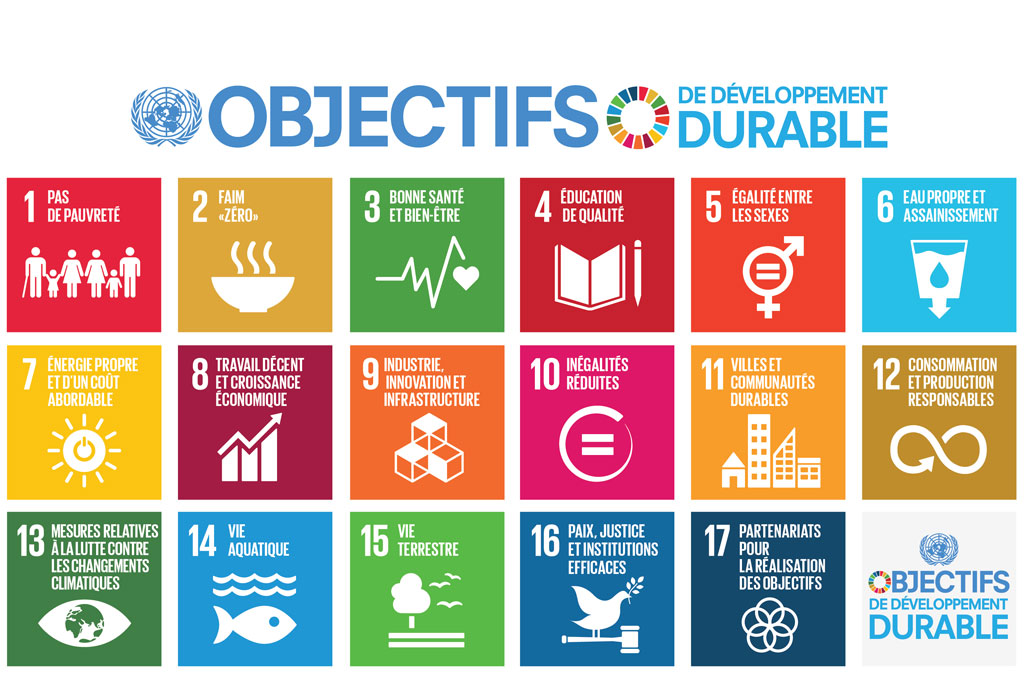 Décrivez comment votre projet s’insère dans votre stratégie de développement à long terme.(Maximum 10 lignes)Listez entre 3 et 5 résultats immédiatement perceptibles une fois votre projet terminé. (Maximum 6 lignes)Listez entre 2 et 4 résultats perceptibles 3 ans après la fin de votre projet. (Maximum 6 lignes)Listez les bénéficiaires directs et indirects, à court et à moyen terme, de l’implantation de votre projet. (Maximum 10 lignes)Expliquez comment les activités prévues au projet mèneront, selon vous, aux résultats escomptés et pourquoi vous croyez qu’elles sont les plus efficaces pour y arriver. (Maximum 10 lignes)Expliquez comment les lois et règlements du pays balisent l’intervention projetée et le rôle des autres acteurs de développement situés dans la zone du projet. (Maximum 10 lignes)Listez les mesures destinées au suivi et à l’évaluation du projet. (Maximum 10 lignes)Joindre en annexe un calendrier des activités qui seront réalisées au courant des 18 à 36 prochains moisQuelle est la valeur estimée de l’ensemble du projet ? ($ CAD)Quelle est la valeur estimée de la portion du projet incluant ISFQ ? (Minimum 60 000 $ CAD)Joindre en annexe un budget détaillant la réalisation globale du projet (y ajouter les dépenses nécessaires pour assurer le suivi et l’évaluation, les frais de mission sur place, le salaire de la main-d’œuvre locale, etc., ainsi que les contributions des différents partenaires financiers confirmés et estimés)Quelles sont vos attentes précises relativement à l’implication d’ISFQ dans votre projet ? Ex : logistique de mission, approvisionnement en matériaux, conception des plans et devis, etc.)(Maximum 20 lignes)Disposez-vous actuellement d’une ressource locale en ingénierie et/ou un spécialiste relié au domaine de l’activité ? (Ex : Firmes d’ingénierie ou d’architecture)Listez les caractéristiques et/ou les besoins techniques de l’ouvrage ou des équipements nécessaires au projet. (Maximum 10 lignes)Décrivez les conditions d’approvisionnement en matériaux et en équipements nécessaires aux ouvrages. (Maximum 10 lignes)Listez les matériaux et les équipements nécessaires aux ouvrages actuellement disponibles. (Maximum 10 lignes)Dans le cas échéant, joindre en annexe les plans préliminaires de votre projet (plans de construction, modèles, dessins, etc.)Recensez les contraintes et les restrictions particulières qui limitent l’ouvrage ou qui lui imposent des conditions.Indiquez les principaux (5) risques opérationnels, environnementaux et socioéconomiques susceptibles d’affecter la réussite du projet et présentez un sommaire des mesures proposées pour y faire face.Joindre en annexe des photos et coordonnées satellites de la zone géographique concernée par les ouvragesListe de vérification des annexes – Cochez les documents joints à la demandeIdentifiez tous les autres acteurs du projet et expliquez leur contribution au projet (au niveau financier, ressources humaines, expertise technique et autres). (Maximum 10 lignes)Cochez les clauses suivantes pour en confirmer la compréhension :Ingénieurs Sans Frontières Québec – Tous droits réservés. 2021Identification générale de l’organisationNom de l’organisme :Adresse complète :Date d’incorporation :Personne responsable :Titre :Téléphone :Courriel :Télécopieur :Site web:Identification sommaire du projetTitre du projet :Pays ciblé:Région, ville et village :Date de début souhaité (Approximatif):Date de fin (Approximatif):Nom du chargé de projet :Courriel :Durée du projet :(Maximum 3 ans)Nom du partenaire local :Description du partenaire (année de fondation, actions menées, nombre de parties prenantes, etc.) Site web (si applicable) : Mise en place d’un projet entrepreneurial ou d’une micro-économieRésilience aux changements climatiquesAgriculture, agroforesterie ou gestion des matières ligneusesTechnologie de la santéAménagement d’infrastructure diverses Gestion de l’eauAccès à l’éducation et formation professionnelle en génieÉnergies renouvelables.Autres (Spécifiez) :Autres (Spécifiez) :Contexte du projetDescription détaillée du projetStratégie de développement Financement du projetFaisabilité techniqueOui NonSi oui, veuillez fournir ses coordonnées :Facteurs externes (sociaux, environnement, politique, économique et technologiques) :Contraintes relatives aux facteurs externes :Facteurs internes (échéancier, budget, ressources humaines, ressources matérielles, exigences juridiques, expertise, exigence opérationnelles, conditions de travail, etc.) :Contraintes relies aux facteurs internes :Identification du risqueGravité de risque(faible – modéré – élevé)Probabilité de risque(faible – modéré – élevé)Mesure d’atténuation et réponse prévueAnnexes à joindre pour le traitement de la proposition de projetCalendrier des activités des 18 à 36 prochains moisObligatoireBudget détaillé global et devis justificatifsObligatoirePlans préliminaires du projetLe cas échéantPhotos de la zone d’intervention et coordonnées satellites correspondantesObligatoireRapport final ou évaluation de la phase précédente s’il s’agit d’une phase subséquente d’un projet plus ancienLe cas échéantLettre patente de l’organisme partenaireObligatoireTermes de collaborationISFQ se chargera du recrutement des coopérants et ingénieurs, de l’obtention des fonds nécessaires à l’envoi de ces experts, et de la mise en place technique du projet. Le demandeur devra assurer une collaboration étroite avec l’équipe lors des étapes de réalisation technique, en amont et lors de la mission.L’organisation n’est ni un bailleur de fonds ni un fournisseur de services.La sélection du projet n’entraine pas automatiquement le financement de l’initiative proposée par le demandeur.Tout sera mis en œuvre pour assurer la réalisation du projet sélectionné, autant par les professionnels que par ISFQ, et le projet sera réalisé à la hauteur des fonds récoltés par ces derniers. ISFQ sollicite une participation active et le développement d’une saine et franche collaboration avec le demandeur durant toute la durée de la réalisation du projet, et dans les années à venir.